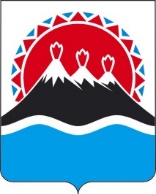 П О С Т А Н О В Л Е Н И ЕГУБЕРНАТОРА КАМЧАТСКОГО КРАЯг. Петропавловск-КамчатскийПОСТАНОВЛЯЮ:Внести в постановление Губернатора Камчатского края от 27.02.2013 № 27 «Об утверждении Положения об эвакуационной комиссии Камчатского края» следующие изменения:преамбулу изложить в следующей редакции:«В соответствии с Федеральным законом от 12.02.1998 № 28-ФЗ 
«О гражданской обороне», Федеральным законом от 21.12.1994 № 68-ФЗ 
«О защите населения и территорий от чрезвычайных ситуаций природного и техногенного характера», постановлением Правительства Российской Федерации от 26.11.2007 № 804 «Об утверждении Положения о гражданской обороне в Российской Федерации», законом Камчатского края от 19.12.2008 
№ 198 «О защите населения и территории Камчатского края от чрезвычайных ситуаций природного и техногенного характера» и в целях организации взаимодействия и координации деятельности территориальных органов федеральных органов исполнительной власти по Камчатскому краю, исполнительных органов государственной власти Камчатского края, органов местного самоуправления муниципальных образований в Камчатском крае и организаций, осуществляющих свою деятельность на территории Камчатского края, при проведении эвакуационных мероприятий в чрезвычайных ситуациях межмуниципального и регионального характера на территории 
Камчатского краяПОСТАНОВЛЯЮ:»;постановляющую часть изложить в следующей редакции:«1. Утвердить Положение об эвакуационной комиссии Камчатского края согласно приложению к настоящему постановлению.2. Признать утратившими силу:1) постановление Губернатора Камчатского края от 02.03.2009 № 55/1 
«Об эвакуационной комиссии Камчатского края»;2) постановление Губернатора Камчатского края от 03.06.2009 № 144 
«О внесении изменений в приложение № 1 к постановлению Губернатора Камчатского края от 02.03.2009 № 55/1 «Об эвакуационной комиссии Камчатского края»;3) постановление Губернатора Камчатского края от 31.08.2009 № 203 
«О внесении изменения в приложение № 1 к постановлению Губернатора Камчатского края от 02.03.2009 № 55/1 «Об эвакуационной комиссии Камчатского края»;4) постановление Губернатора Камчатского края от 30.06.2010 № 121 
«О внесении изменений в приложение № 1 к постановлению Губернатора Камчатского края от 02.03.2009 № 55/1 «Об эвакуационной комиссии Камчатского края»;5) постановление Губернатора Камчатского края от 23.07.2010 № 136 
«О внесении изменения в приложение № 1 к постановлению Губернатора Камчатского края от 02.03.2009 № 55/1 «Об эвакуационной комиссии Камчатского края»;6) постановление Губернатора Камчатского края от 04.10.2010 № 173 
«О внесении изменения в приложение № 1 к постановлению Губернатора Камчатского края от 02.03.2009 № 55/1 «Об эвакуационной комиссии Камчатского края»;7) постановление губернатора Камчатского края от 06.06.2011 № 120 
«О внесении изменения в приложение № 1 к постановлению Губернатора Камчатского края от 02.03.2009 № 55/1 «Об эвакуационной комиссии Камчатского края»;8) постановление Губернатора Камчатского края от 20.02.2012 № 42 
«О внесении изменения в приложение № 1 к постановлению Губернатора Камчатского края от 02.03.2009 № 55/1 «Об эвакуационной комиссии Камчатского края».3. Настоящее постановление вступает в силу через 10 дней после дня его официального опубликования.»;3) приложение изложить в редакции согласно приложению к настоящему постановлению.2. Настоящее постановление вступает в силу после дня его официального опубликования.Приложение к постановлениюГубернатора Камчатского края от [Дата регистрации] № [Номер документа]«Приложение к постановлению Губернатора Камчатского края от 27.02.2013 № 27Положениеоб эвакуационной комиссии Камчатского края1. Общие положения1. Настоящее Положение определяет назначение, основные задачи, функции, права и организационные основы деятельности эвакуационной комиссии Камчатского края (далее – Комиссия).2. Комиссия является координационным органом, осуществляющим межведомственное взаимодействие и координацию деятельности территориальных органов федеральных органов исполнительной власти по Камчатскому краю, органов исполнительной власти Камчатского края, органов местного самоуправления муниципальных образований в Камчатском крае и организаций, осуществляющих свою деятельность на территории Камчатского края, при планировании, подготовке и проведению эвакуационных мероприятий на территории Камчатского края.3. Комиссия в своей деятельности руководствуется Конституцией Российской Федерации, федеральными конституционными законами, федеральными законами и иными нормативными правовыми актами Российской Федерации, Уставом Камчатского края, законами и иными нормативными правовыми актами Камчатского края, а также настоящим Положением.2. Задачи и функции Комиссии4. Основными задачами Комиссии являются: 1) организация разработки и корректировки планов эвакуации;2) контроль за созданием, комплектованием и подготовкой эвакуационных органов;3) организация и осуществление контроля за подготовкой и проведением эвакуационных мероприятий;4) организация всестороннего обеспечения эвакуационных мероприятий и осуществление контроля за выполнением этих мероприятий.5. Для реализации возложенных на нее задач Комиссия осуществляет следующие функции:1) в режиме повседневной деятельности (в мирное время):а) разработка и ежегодное уточнение совместно с территориальными органами федеральных органов исполнительной власти по Камчатскому краю, органами исполнительной власти Камчатского края, органами местного самоуправления муниципальных образований в Камчатском крае и организациями планов эвакуации;б) осуществление контроля за созданием, комплектованием и подготовкой эвакуационных органов;в) осуществление контроля за разработкой и ежегодным уточнением эвакуационными и эвакоприемными комиссиями муниципальных образований в Камчатском крае планов эвакуации;г) проведение плановых заседаний Комиссии, на которых рассматриваются и анализируются вопросы планирования, подготовки и всестороннего обеспечения эвакуационных мероприятий, готовности эвакуационных органов к выполнению возложенных на них задач, результаты проверок деятельности эвакуационных органов муниципальных образований в Камчатском крае и другие вопросы;д) осуществление взаимодействия с органами военного управления по вопросам планирования, проведения и обеспечения эвакуационных мероприятий;е) участие в учениях и тренировках по тематике гражданской обороны и защите населения и территорий Камчатского края от чрезвычайных ситуаций природного и техногенного характера в целях проверки реальности разработанных планов эвакуации и приобретения практических навыков по организации и проведению эвакуационных мероприятий;2) в режиме повышенной готовности (при выполнении мероприятий по гражданской обороне):а) осуществление контроля за приведением в готовность эвакуационных органов, а также сил и средств, осуществляющих всестороннее обеспечение эвакуационных мероприятий; б) уточнение порядка оповещения населения, органов исполнительной власти Камчатского края, органов местного самоуправления муниципальных образований в Камчатском крае и организаций, а также способов связи с эвакуационными органами;в) уточнение категорий и численности эвакуируемого населения, перечня материальных и культурных ценностей, подлежащих эвакуации в безопасные районы;г) уточнение планов эвакуации, порядка всестороннего обеспечения эвакуационных мероприятий;д) осуществление контроля за ходом уточнения планов эвакуации эвакуационными и эвакоприемными комиссиями муниципальных образований в Камчатском крае;е) осуществление контроля за развертыванием сборных эвакуационных пунктов, приемных эвакуационных пунктов, пунктов временного размещения населения, приведением в готовность спланированного для эвакуации населения транспорта;3) в режиме чрезвычайной ситуации (с получением распоряжения о проведении эвакуации):а) осуществление контроля за ходом оповещения населения, органов исполнительной власти Камчатского края, органов местного самоуправления муниципальных образований в Камчатском крае и организаций о начале проведения эвакуационных мероприятий;б) поддержание связи с эвакуационными органами;в) контроль за выполнением планов эвакуации;г) осуществление координации работы эвакуационных и эвакоприемных комиссий муниципальных образований в Камчатском крае;д) информирование эвакоприемных комиссий муниципальных образований в Камчатском крае о количестве вывозимого (выводимого) в безопасные районы населения;е) осуществление контроля за ходом вывоза материальных и культурных ценностей в безопасные районы; ж) осуществление контроля за ходом приема, размещения и первоочередного жизнеобеспечения эвакуированного населения, размещения и хранения материальных и культурных ценностей в безопасных районах;з) осуществление взаимодействия с органами военного управления по вопросам проведения и обеспечения эвакуационных мероприятий;и) сбор и обобщение данных о ходе эвакуации, представление докладов Губернатору Камчатского края о ходе проведения эвакуационных мероприятий.3. Права Комиссии6. Комиссия имеет право:1) принимать в пределах своей компетенции решения об организации проведения эвакуационных мероприятий и порядке всестороннего обеспечения этих мероприятий; 2) запрашивать и получать от территориальных органов федеральных органов исполнительной власти по Камчатскому краю, органов исполнительной власти Камчатского края, органов местного самоуправления муниципальных образований в Камчатском крае и организаций материалы, необходимые для выполнения возложенных на Комиссию задач;3) заслушивать на заседаниях Комиссии должностных лиц территориальных органов федеральных органов исполнительной власти по Камчатскому краю, органов исполнительной власти Камчатского края, органов местного самоуправления муниципальных образований в Камчатском крае и организаций по вопросам планирования и проведения эвакуационных мероприятий и принимать соответствующие решения; 4) вносить Губернатору Камчатского края предложения о распределении финансовых средств, направляемых на проведение эвакуационных мероприятий.4. Организационные основы деятельности Комиссии7. Комиссия образуется в составе председателя Комиссии, заместителя председателя Комиссии, секретаря и других членов Комиссии. Члены Комиссии обладают равными правами при обсуждении рассматриваемых на заседании Комиссии вопросов.Персональный состав Комиссии утверждается распоряжением Губернатора Камчатского края.8. Решением Комиссии в ее составе создаются следующие рабочие группы: 1) планирования, учета и размещения эвакуируемого населения, материальных и культурных ценностей;2) первоочередного жизнеобеспечения эвакуируемого населения;3) транспортного и дорожного обеспечения;4) оповещения, связи и информационного обеспечения.Деятельность рабочих групп координирует и контролирует председатель Комиссии.9. Комиссия осуществляет свою работу в соответствии с планом работы на год, рассматриваемым и утверждаемым на заседании Комиссии.Подготовка материалов к заседанию Комиссии осуществляется территориальными органами федеральных органов исполнительной власти по Камчатскому краю, органами исполнительной власти Камчатского края, органами местного самоуправления муниципальных образований в Камчатском крае и организациями, в сферу ведения которых входят вопросы, включенные в повестку заседания Комиссии. Подготовленные материалы представляются секретарю Комиссии не позднее, чем за 5 рабочих дней до даты проведения заседания.10. Заседания Комиссии проводятся по мере необходимости, но не реже одного раза в полугодие, и считаются правомочными, если на них присутствует не менее половины от общего числа ее членов. Заседания Комиссии проходят под руководством председателя Комиссии, а в случаях его отсутствия под руководством заместителя председателя Комиссии.11. Члены Комиссии обязаны принимать личное участие в заседаниях Комиссии. В случае невозможности личного присутствия на заседании, член Комиссии письменно уведомляет председателя Комиссии или его заместителя, председательствующего на заседании.Член Комиссии вправе изложить свое мнение по рассматриваемым вопросам в письменном виде, которое зачитывается на заседании Комиссии.12. Оповещение членов Комиссии о проведении заседания осуществляется секретарем Комиссии.13. Заседания Комиссии могут проходить с использованием видеоконференцсвязи в соответствии с требованиями, установленными распоряжением Губернатора Камчатского края от 24.05.2021 № 242-РП.14. Решения Комиссии принимаются простым большинством голосов присутствующих на заседании членов Комиссии. В случае равенства голосов, решающим является голос председателя Комиссии. Решения Комиссии оформляются протоколами, которые подписываются председателем Комиссии или его заместителем, председательствующим на заседании.При необходимости принятия решения по вопросам, не терпящим отлагательства, могут приниматься заочные решения путем опроса членов Комиссии с использованием телефонных и иных систем связи. Высказанное по обсуждаемому вопросу мнение члена Комиссии, впоследствии излагается им в письменном виде и передается в течение 1 рабочего дня после дня проведения заседания Комиссии в Министерство по чрезвычайным ситуациям Камчатского края и приобщается к протоколу.Контроль за исполнением решений Комиссии осуществляется Министерством по чрезвычайным ситуациям Камчатского края.15. Организационно-техническое и информационно-аналитическое обеспечение деятельности Комиссии осуществляет Министерство по чрезвычайным ситуациям Камчатского края.».[Дата регистрации]№[Номер документа]О внесении изменений в постановление Губернатора Камчатского края от 27.02.2013 № 27 «Об утверждении Положения об эвакуационной комиссии Камчатского края» [горизонтальный штамп подписи 1]В.В. Солодов